欢迎参加辉瑞中国3月29日北中医专场宣讲会你想加入全球最大的生物制药企业吗？你想在世界500强的制药企业快速成长为一位优秀的职业经理人吗？现在，辉瑞给你机会！辉瑞中国2017春季校园招聘现已启动，春招活动将从三月下旬一直持续到四月中下旬，并在全国范围内发布空缺实习职位700余个。北京中医药大学专场宣讲会时  间：3月29日18:30地  点：西校区博物馆一层报告厅校招网申地址：http://pfizercampus.zhaopin.com校园大使+空中宣讲+地面宣讲 -- 校招年年有，次次都不同！今年春招，辉瑞又有新玩儿法！这是一次前所未有的尝试，也是一次勇于突破的创新。今年春天，在传统宣讲会之外，辉瑞中国还将在全国范围内首次招募校园大使并举办空中宣讲会。辉瑞中国校园大使招募：校园大使将成为各高校中的重要桥梁，帮助辉瑞在校园中广纳人才，传递辉瑞的企业文化。毕业时，辉瑞的校园大使不仅可以获得由辉瑞提供的实习证明，还将有机会获得人力资源部招聘团队的推荐，正式加入辉瑞工作。校园大使招聘即日启动，对校园大使感兴趣的同学请扫描二维码进行报名。报名之后请关注“辉瑞中国招聘”官方微信订阅号，并密切关注订阅号推送的更多校园活动信息。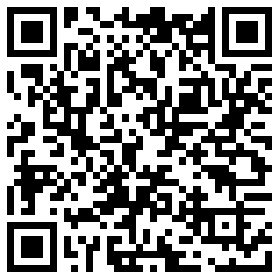 辉瑞中国空中宣讲会：作为辉瑞中国招聘历史上一次新的尝试，为不能到现场宣讲会的同学提供参与渠道，辉瑞将利用在线平台，邀请同学们通过手机或PC端以网络视频直播的形式与辉瑞高层及师哥师姐进行在线互动。未来两周内，我们仍将通过“辉瑞中国招聘”官方微信订阅号推出报名H5，想要参与空中宣讲会的同学请密切关注订阅号推送。辉瑞中国(地面)宣讲会：作为最传统项目，(地面)宣讲会依然会作为2017年辉瑞春季校园招聘活动的重要组成部分之一压轴登场。自3月下旬开始，辉瑞中国将在全国10所高校进行校园宣讲，宣讲会将持续至4月中下旬。届时，辉瑞将走进全国主要城市的重点高校。想要了解具体的高校名单及宣讲会时间地点，请持续关注“辉瑞中国招聘”官方微信订阅号的推送。扫描二维码关注辉瑞中国官方招聘微信订阅号：辉瑞制药招聘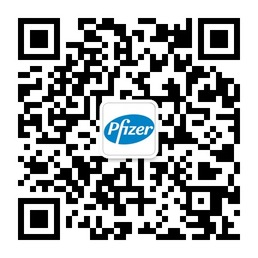 此外，辉瑞中国还通过社交媒体更多招聘渠道与大家保持联系，欢迎同学们关注！官方微博： 新浪微博 @辉瑞中国校园招聘 @辉瑞中国招聘官方招聘网站：www.pfizercareers.com LinkedIn官方职业群组：登陆LinkedIn( www.linkedin.com )关注“辉瑞中国招聘”公司介绍在辉瑞，我们致力于运用科学以及我们的全球资源来改善每个生命阶段的健康状况。在药品的探索、开发和生产过程中，我们致力于设定品质、安全和价值标准。我们多样化的全球医药产品包括生物药品、小分子药品和疫苗，以及许多世界驰名的消费产品。每天，世界各地的辉瑞员工致力于寻找我们这个时代最为棘手的疾病的预防和治疗方案。辉瑞还与世界各地的医疗卫生专业人士、政府和社区合作，支持世界各地的人们能够获得更为可靠和可负担的医疗卫生服务。这与辉瑞作为一家世界领先的生物制药公司的责任是一致的。160多年来，辉瑞一直努力为人们提供更好、更优质的服务。